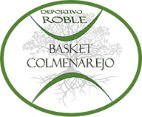 Día y Horario: DURANTE EL MES DE SEPTIEMBRE LUNES Y MIÉRCOLES DE 19:00H A 20:30H EMPEZANDO EL LUNES 13Lunes de 20:00h a 21:15hMiércoles de 21:15h a 22:30hPrecio: **1 día a la semana 18€/mes2 días a la semana 24€/mesOferta de toda la temporada Octubre a junio – Julio no incluido : 200€** (únicamente ingreso en cuenta) (opción 2 días a la semana)**. 30€ de Matrícula (aquellos que tengan la cuota única no necesitan abonarla)  de la actividad que posibilita acceso con descuentos a instalaciones del polideportivo municipal Principe de Asturias de Colmenarejo y en el bono de verano de la piscina . La actividad se llevará a cabo en los meses de Septiembre (el mes de septiembre se abonará la mitad de la cuota en efectivo) a JulioCUADRO MÉDICO (ALERGÍAS, ENFERMEDADES, LESIONES, ETC):TIENE ALGUNA ENFERMEDAD O DIVERSIDAD FUNCIONAL: SI / NO (en caso afirmativo indicar)--------------------------------------------------------------------------------------------ALERGIA A ALGÚN ALIMENTO O MEDICAMENTO:  SI / NO (en caso afirmativo indicar)--------------------------------------------------------------------------------------------OTRA SITUACIÓN QUE DEBE CONOCER LA ORGANIZACIÓN:--------------------------------------------------------------------------------------------Opción equipación: Marcar opciónA.- Camiseta y Pantalón: Verde y Blanco – 35€ [_]B.- Camiseta y Pantalón: Blanco y verde – 35€ [_]C.- Camiseta Reversible con pantalón verde – 45€ [_]D.- Camiseta Reversible con pantalón Blanco – 45€ [_]Medidas  equipaciónesUnisex: 
Camiseta  Talla S  54 cm [_]  – Pantalón 55 cm [_]Camiseta  Talla M  57 cm [_]  – Pantalón 58 cm [_]Camiseta  Talla L  60 cm [_]  – Pantalón 60 cm [_]Camiseta  Talla XL  63 cm [_] – Pantalón 62 cm [_]Camiseta  Talla XXL  66 cm [_] – Pantalón 64 cm [_]Mujer:Camiseta Talla S 44 cm [_]  - Pantalón 55 cm [_]Camiseta  Talla M 45 cm [_] - Pantalón 58 cm [_]Camiseta  Talla L 49 cm [_]  - Pantalón 60 cm [_]Camiseta Talla XL 53 cm [_]  - Pantalón 62 cm [_]Camiseta  Talla XXL 57 cm [_]  - Pantalón 64 cm [_]Redes Sociales:  Si quieres déjanos tu red social aquí: Twitter – Instagram – FacebookTwitter: @Instagram:@Facebook: Ingreso en cuenta Cuota temporada:  ES50 2100 2146 1102 0042 4691 La CaixaCLAUSULA PROTECCIÓN DE DATOSDe conformidad con la Ley Orgánica 15/99, de 13 de diciembre, de Protección de Datos de Carácter personal le informamos que los datos personales y de salud facilitados en este documento, así como los que se obtengan a lo largo de sus relación con el club serán incorporados y tratados en el fichero BASKET COLMENAREJO del que es titular CLUB DEPORTIVO BÁSICO ROBLE. con la finalidad de gestionar las actividades deportivas. Asimismo, le informamos que sus datos serán cedidos en los supuestos previstos por Ley. El suscriptor garantiza la veracidad de los datos aportados y se compromete a comunicar por escrito cualquier modificación que se produzca en los mismos. Igualmente, autorizo a CLUB DEPORTIVO BÁSICO ROBLE. a sacar fotografías o vídeos y exponerlos en la página web www.basketcolmenarejo.es , redes sociales, medios de comunicación, en las instalaciones del club así como en carteles informativos, siempre dentro del ámbito de actividades deportivas. Si no está de acuerdo con esta finalidad marque la siguiente casilla [_] El suscriptor puede acceder, rectificar, cancelar u oponerse al tratamiento de sus datos en los términos legalmente establecidos en la siguiente dirección: CLUB DEPORTIVO BÁSICO ROBLE, D. Crta Valdemorillo num 70 – 28270 - Colmenarejo; identificándose debidamente mediante copia del DNI o documento equivalente, indicando el concreto derecho que desea ejercitar y aportando dirección a efectos de notificación. En el supuesto de que en el presente documento se hayan incorporado datos de personas físicas distintas del suscriptor, éste deberá informarles con carácter previo a su inclusión de los extremos contenidos en los párrafos anteriores.  DATOS DEL JUGADOR	APELLIDOS:D.N.I./Pasaporte:DIRECCIÓN:POBLACIÓN:PROVINCIA:TELÉFONO:E-MAIL:COLMENAREJO , A	DE SEPTIEMBRE  2021FIRMADO: